[ENGLISH MESSAGE WILL FOLLOW]Madame, Monsieur,La campagne de Parrainage annuel 2024-25 d’IES-Montréal est maintenant lancée. Votre contribution en tant que parrain permet à IES-Montréal, un organisme à but non lucratif, de promouvoir l’éclairage à travers plusieurs événements corporatifs et d’offrir de la formation de haute qualité. Nous vous offrons cette année un programme des plus flexible. En participant à l’un des 4 niveaux (Platine, Or, Argent ou Bronze) vous obtenez différents avantages tel des gratuités, des billets pour le golf et des escomptes pour les cours IES-Montréal.  Tous les détails se retrouvent sur la fiche d’inscription jointe ou sur le site : www.iesmontreal.ca/parrains IES-Montréal diffusera le nom de ses parrains dans les médias suivants : À chacune des invitations à ses activités (lunchs éclair, colloques, galas, salons d’éclairage, golfs, etc.)Dans le périodique agréé qu’est Électricité Québec, notre média officiel ainsi que divers médias électroniquesLors du tournoi de golf, seules les entreprises parrainant IES auront le privilège de se voir offrir une affiche personnalisée de leur entreprise qui sera assignée à un trou lors de cet événement.De plus, selon le programme choisi, IES-Montréal fera parvenir à chaque parrain des laissez-passer (codes promo) que vous pourrez échanger sur notre boutique en ligne (www.iesmontreal.ca/boutique) et ainsi participer gratuitement à différentes activités qui auront lieu au cours de la saison 2024-2025.Une période privilège de deux (2) semaines sera accordée aux Parrains afin de s’inscrire au tournoi de golf avant les inscriptions générales. Un avis vous sera envoyé lorsque cette période d’inscription sera en vigueur.[IMPORTANT] Cette année encore, nous encourageons tous nos parrains à acheter leur forfait de parrainage directement en ligne, via notre site web www.iesmontreal.ca. Au besoin, vous trouverez un guide explicatif, en pièce jointe, qui vous accompagnera à chacune des étapes jusqu’au paiement via PayPal ou par carte de crédit. Veuillez prendre note que votre paiement devra être reçu avant le 1 avril 2024 pour que votre parrainage annuel soit valide.Si vous souhaitez obtenir une assistance technique immédiate pour payer votre parrainage en ligne, veuillez communiquer avec nous à info@iesmontreal.ca ou en répondant directement au courriel en rubrique. Un membre de l’équipe de Parrainage communiquera avec vous pour vous assister dans vos démarches. IES Montréal compte sur votre appui financier pour le bien-être de l’Association.Merci au nom du comité ParrainagePour de plus amples renseignements, n’hésitez pas à communiquer avec :
Martha MacEachen
Cellulaire : 514-924-8016 Courriel : parrainage@iesmontreal.ca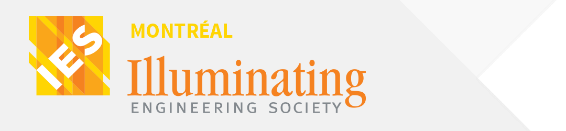 Dear Sir or Madam,IES-Montréal is launching its 2024-2025 Sponsorship Campaign.  Your contribution as sponsor allows IES-Montréal, a non-profit organization, to promote lighting through numerous corporative events and offering training sessions of the highest caliber.  We offer four flexible sponsorship options (Platinum, Gold, Silver, and Bronze) each of them offering advantages and gratuities specifically adapted to your company.  Details can be found on the subscription form or on our website: www.iesmontreal.ca/parrains IES-Montréal will be announcing the names of its sponsors through the following venues: •      At each invitation to its activities (luncheons, seminars, galas, lighting shows, golf, etc.)
•      In Électricité Québec, approved publication and our official media source and various electronic medias
•      During our Golf Tournament, only those companies that are IES sponsors will have the privilege of being offered a personalized company sign that will be assigned to a golf hole.  Also, depending on the chosen sponsorship, IES-Montréal will distribute, to its sponsors, passes (promo codes) that can be exchanged on the IES online stores (www.iesmontreal.ca/boutique)  so they can participate to different activities held during the 2024-2025 season.  Sponsors will be granted a privilege period of two (2) weeks to register for the golf tournament prior to general registration and will be notified when this registration period comes into effect.[IMPORTANT] This year, we encourage all our sponsors to purchase their sponsorship package directly online, via our website www.iesmontreal.ca . If necessary, you will find an explanatory guide, attached, which will help you for each of the steps to take to pay via PayPal or by credit card. Please note that your payment must be received before April 1, 2024, if you want your annual sponsorship to be valid.If you would like immediate technical assistance to pay for your sponsorship online, please contact us at info@iesmontreal.ca or by responding directly to the above email. A member of the Sponsorship team will contact you to help you with the process.Thanking you in advance for your sponsorshipThe Sponsorship CommitteeFor more information, please contact: 
Martha MacEachen
Cellulaire : 514-924-8016
Courriel : parrainage@iesmontreal.ca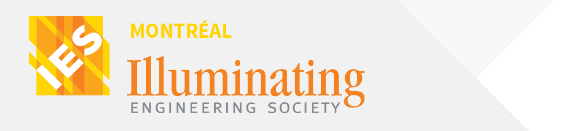 